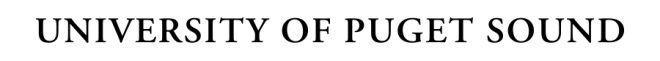 MEDICAL SERVICES AGREEMENTThis Medical Services Agreement (this “Agreement”), dated effective as of  (the “Effective Date”), is made between The University of Puget Sound (“Puget Sound”) and ,  formed in  (“Contractor”). In consideration of the mutual promises contained in this Agreement, Puget Sound and Contractor agree as follows:The Services. Contractor will timely perform the services (the “Services”) described in each statement of work executed by the parties referencing this Agreement (each, a “SOW”). Each SOW will be substantially in the form of Exhibit A to this Agreement or in another mutually acceptable form. All SOWs are subject to, and governed by, the terms of this Agreement.  Puget Sound may at any time provide notice to Contractor requesting a change to the scope of the Services under a SOW.  On notice of a change, the parties will work together in good faith to amend the SOW accordingly, which may include a payment adjustment.  Service Fees and Payment Terms.  Puget Sound will pay Contractor the amounts set forth in each SOW.  The amounts to be paid by Puget Sound to Contractor do not include any taxes.  Contractor is responsible for all of Contractor’s own overhead, equipment, tools, telephone calls, transportation, materials and any costs of any nature unless this Agreement or the applicable SOW specifically provides otherwise.  Each invoice will reference this Agreement and the applicable SOW.  Unless otherwise agreed in a SOW, payments of undisputed amounts will be made within 30 days from the date of receipt of each invoice. If Puget Sound disputes all or any portion of an invoice, it will be required to pay only the amount not in dispute until the dispute is resolved.  Payment by Puget Sound will not result in a waiver of any of its rights under this Agreement or any SOW.  Puget Sound will not be obligated to pay Contractor for Services that are not fully and properly invoiced.Warranties.  Contractor represents and warrants to Puget Sound on a continuing basis that: (a) Contractor has full rights and authority to enter into and perform according to this Agreement; (b) Contractor’s performance will not violate any agreement or obligation between Contractor and a third party; (c) the Services will be performed in a professional, timely and workmanlike manner consistent with highest industry standards; (d) Contractor and its employees, representatives and agents will comply, at Contractor’s sole cost, with all applicable professional ethics and customs (including the ), laws, ordinances, rules and regulations and will hold and fully comply with all required licenses, permits and approvals; (e) Contractor ; and (f) Contractor has not received any disciplinary sanctions by any applicable regulatory, licensing or governmental agency.Termination of Agreement. Term.  The term of this Agreement will begin on the Effective Date and, unless earlier terminated in accordance with this Section, will continue for .  The parties may mutually agree in writing to extend the term of this Agreement.Termination for Convenience.  Puget Sound may terminate this Agreement or any SOW, in whole or in part, for its convenience with not less than  days’ prior written notice to Contractor. Termination for Cause.  Either party may terminate this Agreement or any SOW on the other party’s breach of this Agreement or a SOW.  The non-breaching party must give 30 days’ written notice and the opportunity to cure its breach.  However, Puget Sound may immediately with written notice to Contractor terminate this Agreement if Contractor breaches any of its obligations under the Confidentiality and Non-Disclosure Section of this Agreement.  Effect of Termination.  Upon the expiration or termination of this Agreement, Contractor will, at Puget Sound’s option, return or destroy all Furnished Materials and Puget Sound Confidential Information (as defined in the Confidentiality and Non-Disclosure Section) in Contractor’s possession or under Contractor’s control.  Any outstanding, undisputed service fees, invoices or other payments owed to Contractor by Puget Sound at the time of expiration or termination of this Agreement or the applicable SOW will be paid to Contractor in accordance with the Service Fees and Payment Terms Section.Survival.  The provisions of this Agreement that, by their terms, require performance after the termination or expiration of this Agreement, or have application to events that may occur after the termination or expiration of this Agreement, will survive the termination or expiration of this Agreement.  All indemnity and confidentiality obligations will be deemed to survive the termination or expiration of this Agreement. Confidentiality and Non-Disclosure.  Contractor agrees to hold all Puget Sound Confidential Information in strictest confidence and will restrict access to such information to its employees who need specific Puget Sound Confidential Information to carry out Contractor’s obligations under this Agreement. Contractor will use Puget Sound Confidential Information solely as necessary to perform the Services and for no other purpose. Contractor will protect Puget Sound Confidential Information from unauthorized access and dissemination with the same degree of care used to protect Contractor’s own like information (but at least reasonable care).  “Puget Sound Confidential Information” means all information provided or made available by Puget Sound under the Agreement. Without limiting the generality of the foregoing, Puget Sound Confidential Information includes information received from others that Puget Sound is obligated to treat as confidential; the existence and terms of this Agreement; information relating to Puget Sound’s finances and business affairs; and names, addresses, telephone numbers, e-mail addresses, social security numbers, demographic information and any other personally identifiable information. Puget Sound Confidential Information does not include any information that Contractor developed independently or is or subsequently becomes publicly available or is received from another source, in both cases other than by a breach of an obligation owed to Puget Sound.  Contractor will return or destroy all tangible materials embodying Puget Sound Confidential Information promptly following Puget Sound’s written request.Compliance with Applicable Law and Puget Sound Policies. Contractor understands and acknowledges that Puget Sound is subject to the Family Educational Rights and Privacy Act (“FERPA”), 20 U.S.C. § 1232g, which governs the disclosure of education records. The parties agree that Contractor shall be considered a “school official” under FERPA because Contractor shall perform institutional services or functions for which Puget Sound would otherwise use employees and Contractor shall be under Puget Sound’s direct control with respect to the use and maintenance of education records.Contractor shall: (i) not further disclose any education record without prior written consent of the parent or eligible student except as required by law; and (ii) use any education record only for the purposes for which the disclosure to Contractor was made.Contractor agrees to comply with FERPA, its implementing regulations at Title 34, Part 99 of the Code of Federal Regulations, and any other law applicable to education records.Contractor further agrees to comply with, as applicable: (i) the most current version of Puget Sound’s campus-wide policies available at http://www.pugetsound.edu/about/offices-services/human-resources/policies/campus-policies/ (or a successor site designated by Puget Sound); and (ii) the Security Standards for Protection of Electronic Protected Health Information promulgated at 45 C.F.R. part 160 and part 164, subparts A and C pursuant to the Health Insurance Portability and Accountability Act of 1996 (“HIPAA”), as if Contractor were a “business associate” under such regulations. While FERPA does not govern certain student treatment records that are made, maintained, or used only in connection with the provision of treatment to the student, Contractor agrees that any student records that are disclosed for non-treatment purposes, including records disclosed pursuant to a student’s consent to athletic trainers or other Puget Sound offices, shall be treated as education records subject to FERPA under this Section.To the extent that Contractor provides treatment services under this Agreement to someone who is not a student, Contractor shall limit use and disclosure of such individual’s information and safeguard such information in the same manner as if the individual were a student and the records were student treatment records or subject to FERPA as education records.Contractor shall immediately notify Puget Sound of any use or disclosure of student treatment records or education records in violation of this section.Contractor shall not disclose a treatment record or education record in response to a court order, court-ordered warrant, or as otherwise required by law without first notifying Puget Sound, to the extent that such notification is permitted by law, and providing Puget Sound reasonable opportunity to challenge the requested disclosure in court or by other legal means.Subcontracting.  Contractor will not subcontract or delegate any of its obligations under this Agreement to any subcontractors, affiliates, or delegates (“Subcontractors”) without Puget Sound’s prior written consent.  The terms and conditions of this Agreement will be binding upon Contractor’s Subcontractors.  Contractor (a) will remain responsible for the full performance of its obligations under this Agreement, (b) will ensure that its Subcontractors comply with this Agreement, and (c) will be responsible for all acts, omissions, negligence and misconduct of its Subcontractors.Indemnification. Indemnification by Contractor. Contractor will indemnify, defend and hold harmless Puget Sound and its trustees, officers, employees, agents, successors and assigns (“Indemnified Parties”) from and against any and all losses, liabilities, damages, fines, penalties, costs and expenses (including reasonable attorneys’ fees) (“Losses”) arising from or relating to any claim, demand, action or proceeding (each a “Claim”) brought by any third party (including any governmental body) based upon: (a) any breach of Contractor’s representations, warranties, obligations or covenants set forth in this Agreement; (b) any negligent act or omission, intentional misconduct or strict liability of Contractor; (c) injuries (including death) to persons or damage to property, including theft, resulting in whole or in part from the acts or omissions of Contractor or those persons furnished by Contractor, including its Subcontractor; (d) any failure of Contractor or any Services to comply with applicable laws, rules and regulations; or (f) any action instituted by Contractor personnel against Puget Sound for wages, fringe benefits, other compensation, or similar claims under applicable law, and any claims challenging Contractor’s right to dismiss its personnel. Indemnification by Puget Sound.  Puget Sound will indemnify, defend and hold harmless Contractor and its officers, employees, agents, successors and assigns from and against any and all Losses arising from or relating to any Claim brought by any third party (including any governmental body) based upon: (a) any breach of Puget Sound’s representations, warranties, obligations or covenants set forth in this Agreement; (b) any negligent act or omission, intentional misconduct or strict liability of Puget Sound; (c) injuries (including death) to persons or damage to property, including theft, resulting in whole or in part from the acts or omissions of Puget Sound; or (d) any failure of Puget Sound to comply with applicable laws, rules and regulations.Indemnification Procedures.  The indemnified party will (a) provide the indemnifying party with reasonably prompt notice of Claims; (b) permit the indemnifying party through mutually acceptable counsel to answer and defend Claims; and (c) provide the indemnifying party with reasonable information and assistance to help the indemnifying party defend Claims at the indemnifying party’s expense.  Any indemnified party will have the right to employ separate counsel and participate in the defense of any Claim at its own expense. Neither party will stipulate, admit, or acknowledge any fault or liability on the part of the other without prior written consent. Except to the extent prohibited by law and solely with respect to bodily injury or death Claims, Contractor expressly waives immunity under industrial insurance laws such as Title 51 of the Revised Code of the State of Washington, U.S.Limitation of Liability. EXCEPT FOR A PARTY’S DUTY TO INDEMNIFY THE OTHER FOR THIRD PARTY CLAIMS UNDER THIS AGREEMENT, A BREACH OF THE CONFIDENTIALITY AND NON-DISCLOSURE SECTION AND CLAIMS RESULTING FROM FRAUD, GROSS NEGLIGENCE OR INTENTIONAL MISCONDUCT OF A PARTY, IN NO EVENT WILL CONTRACTOR OR PUGET SOUND BE LIABLE TO THE OTHER PARTY FOR ANY INDIRECT, INCIDENTAL, CONSEQUENTIAL, SPECIAL, PUNITIVE OR EXEMPLARY DAMAGES, INCLUDING LOSS OF PROFITS, REVENUE, DATA, OR USE, INCURRED BY SUCH PARTY IN ANY WAY RELATED TO THE AGREEMENT OR ANY SOW, THE PERFORMANCE OF ANY SERVICES, OR USE OF THE SERVICES, WHETHER IN AN ACTION IN CONTRACT, BREACH OF WARRANTY OR TORT, EVEN IF THE OTHER PARTY  HAS BEEN ADVISED OF, OR COULD HAVE REASONABLY FORESEEN, THE POSSIBILITY OF SUCH DAMAGES. Insurance.  General. Contractor will maintain sufficient insurance coverage to meet obligations created by this Agreement and by law.  Contractor’s insurance must include the following coverage to the extent the Agreement creates risks generally covered by these insurance policies:Commercial General Liability (occurrence form) including contractual and product liability with limits of at least $1,000,000 USD per occurrence, with no exclusions for sexual abuse;Automobile liability with limits of at least $1,000,000 USD per occurrence;Worker’s compensation that satisfies all State of Washington statutory limits; andEmployer’s liability with limits of at least $1,000,000 USD per occurrence.Contractor will name “The University of Puget Sound” and its trustees, officers and employees as additional insureds in the Commercial General Liability policy.   Professional Liability / Errors & Omissions Liability.  Contractor will purchase and maintain professional liability/errors and omissions insurance if the Services it performs create exposures generally covered by such policy.  The policy will:Have limits of at least $5,000,000 USD per occurrence;Cover infringement of third party proprietary rights (including, for example, copyright and trademark) if such coverage is reasonably commercially available; andHave a retroactive coverage date no later than the effective date of the applicable SOW.Contactor will maintain either active policy coverage or an extended reporting period providing coverage for claims first made and reported to the insurance company within 36 months after termination or expiration of this Agreement or fulfillment of a SOW. If Contractor retains any Subcontractor, Contractor will either require such Subcontractor to assume the same insurance obligations as are required of Contractor or extend its insurance to cover that Subcontractor.Proof of Coverage.  Within five days after the Effective Date, Contractor will provide Puget Sound with proof of the insurance coverage required by this Section.No Coverage Provided by Puget Sound. Puget Sound does not provide any insurance, including worker’s compensation, general liability, sexual misconduct liability, sexual harassment liability or auto insurance, for the Contractor or its Subcontractors. Contractor acknowledges that Contractor or its Subcontractors are not insured through Puget Sound for such risks. Contractor will be responsible for any injury or illness medical expenses Contractor may incur in relation to providing Services to Puget Sound.Preventing Workplace Harassment Training. Contractor agrees that anyone representing Contractor who performs services for or on behalf of Puget Sound shall, upon request from Puget Sound, participate in Preventing Workplace Harassment training that is also required of Puget Sound faculty and staff.General Terms and Conditions.Background Checks. At Contractor’s sole cost, anyone representing Contractor who performs services for or on behalf of Puget Sound, including Contractor’s agents, employees, principals, representatives, or subcontractors, shall have successfully completed a background check that is comparable to background checks Puget Sound conducts for its own employees, including passing a controlled substance test, if applicable.Assignment. Contractor may not assign this Agreement or any of its rights, or delegate any of its duties under this Agreement without the prior written consent of Puget Sound. Subject to this Section, this Agreement will inure to the benefit of and be binding upon the heirs, successors, and permitted assigns of the respective parties.  Any assignment or purported assignment of this Agreement in violation of this Section will be deemed void and of no force or effect. Taxes. Puget Sound will pay Contractor any sales, use or value added taxes it owes due to this Agreement and which the law requires Contractor to collect from Puget Sound. If Puget Sound provides Contractor with a valid exemption certificate, Contractor will not collect taxes covered by such certificate.  Contractor will be responsible for and pay all costs of conducting its business, including the expense and responsibility for any applicable insurance or city, county, state or federal licenses, permits, taxes or assessments of any kind.  Contractor will be responsible for payment of its self-employment taxes, including income taxes, Social Security taxes, and workers’ compensation premiums.  Construction. If any court of competent jurisdiction determines that any provision of this Agreement is illegal, invalid or unenforceable, the remaining provisions will remain in full force and effect.  No waiver of any breach of any provision of this Agreement will constitute a waiver of any prior, concurrent, or subsequent breach of the same or any other provisions of this Agreement, and no waiver will be effective unless made in writing and signed by an authorized representative of the waiving party. Whenever the singular number is used in this Agreement and when required by the context, the same will include the plural and vice versa, and the masculine gender will include the feminine and neuter genders and vice versa.  The words “include,” “includes” and “including” will be deemed to be followed by “without limitation.”Governing Law; Jurisdiction; Attorneys’ Fees. This Agreement and each SOW will be governed by, and construed in accordance with, the laws of the State of Washington as applied to contracts performed therein but without reference to its choice of law rules. Any suit brought by either party against the other party for claims arising out of this Agreement or any SOW will be brought, as applicable, in the state courts in Pierce County, Washington, or the United States District Court for the Western District of Washington.  Each party agrees not to commence or prosecute any such action, claim, or proceeding other than in the aforementioned courts. In any dispute concerning or arising under this Agreement, a SOW and/or any transaction relating hereto, the substantially prevailing party will be entitled to reimbursement of its reasonable attorneys’ fees and costs.Independent Contractor. Contractor enters into this Agreement, and will remain throughout the term of this Agreement, as an independent contractor, performing such services for more than one client.  This Agreement will not create the relationship of employer and employee, a partnership, or a joint venture.  Under this Agreement, Contractor is not entitled to the rights or benefits afforded to Puget Sound’s employees, including disability, unemployment, worker’s compensation, and other insurance, training (except for Preventing Workplace Harassment training), permits, and licenses for Contractor and for Contractor’s employees and Subcontractors, if any.  Puget Sound will not control or direct the details and means by which Contractor performs its work, nor will Puget Sound provide Contractor with an office. Contractor will exercise discretion and judgment as to the manner and means of providing services under this Agreement, free of any direction or control by Puget Sound, except to the extent necessary to coordinate Contractor’s services with the general requirements of projects assigned to Contractor.  Contractor will have no authority to: (a) enter into any agreement on Puget Sound’s behalf or in Puget Sound’s name; or (b) make any representation, warranty, promise or commitment on behalf of Puget Sound to any third party.  Upon request, Contractor will provide Puget Sound with satisfactory proof of independent contractor status.Nonexclusive Agreement. It is expressly understood and agreed that this Agreement does not grant to Contractor any exclusive privileges or rights, and Puget Sound may contract with other service providers for the procurement of comparable services. Puget Sound makes no guarantee or commitment for any minimum or maximum amount of the Services to be purchased hereunder. No Publicity/Advertising. Contractor will not issue any publicity or general marketing communications concerning this Agreement, Contractor’s relationship with Puget Sound, or any other matter concerning Puget Sound without the prior written consent of Puget Sound. No identification of Puget Sound or use of Puget Sound’s names, tradenames, marks, trademarks, service marks, brands or logos (collectively, the “Marks”) will be used in any of Contractor’s advertising, marketing or promotional activities without Puget Sound’s prior written approval, which approval may be withheld in Puget Sound’s sole discretion. Records and Audits. Contractor will maintain complete and accurate records relating to the Services and the Service fees under this Agreement, in accordance with generally accepted accounting principles, practices and as required by federal, state or local government authorities and laws. Upon not less than 48 hours prior notice to Contractor, Contractor will provide Puget Sound or an authorized representative, with copies of all documents relevant to Puget Sound’s account in a time frame specified by Puget Sound.Counterparts. This Agreement may be executed in one or more counterparts, each of which will be deemed an original, but all of which together will constitute one and the same instrument. The parties agree that any facsimile copy of a signed counterpart of this Agreement will be treated the same as a signed original of this Agreement.Entire Agreement. This Agreement together with any SOWs and any exhibits attached hereto contains the entire understanding of the parties with respect to the transactions and matters contemplated herein, supersedes all prior and contemporaneous agreements or negotiations between Contractor and Puget Sound concerning the subject matter of this Agreement, and cannot be amended except by a writing dated subsequent to this Agreement and signed by both parties. To the extent the terms and conditions of this Agreement conflict with the terms and conditions of a SOW or exhibit, the terms and conditions of this Agreement will control. No course of dealing or usage of trade may be invoked to modify the terms and conditions of this Agreement. Notices. All notices will be deemed given as of the day they are received either by messenger, delivery service, or U.S. mail, postage prepaid, certified or registered, return receipt requested. Notices must be sent to:The parties have executed this Agreement and intend it to be effective as of the Effective Date.EXHIBIT ASample STATEMENT OF WORK referenced in The Services Section of the Agreement - Do Not DeleteDo Not Complete this Example - Use Separate SOW TemplateThis Statement of Work (“SOW”) is between The University of Puget Sound (“Puget Sound”) and [______________] (“Contractor”). This SOW is being entered into under, and is governed by, that certain Medical Services Agreement between the parties dated as of [insert date, 20__] (referred to in this SOW as the “Agreement”). This SOW is effective as of [insert date, 20__] (the “SOW Effective Date”).Capitalized terms used but not defined in this SOW have the meanings given in the Agreement. The parties agree as follows:All $ amounts are stated in US Dollars.Detailed Description of Services and any Deliverables.Athletic or other Consent Forms. [Describe or if not applicable, remove.] Service Fees, Payment Amounts, and Invoicing Schedule. Contractor shall look exclusively to Puget Sound for payment for the Services rendered hereunder and shall not bill any student, staff, or third party provider for such Services. Contractor hereby assigns to Puget Sound all fees attributable to Services provided by the Contractor pursuant to this Agreement, with full authority in Puget Sound to collect such fees and to enforce payment by all legal means.Term of SOW. The term of this SOW will begin on the SOW Effective Date and, unless earlier terminated in accordance with the Termination of Agreement Section of the Agreement, will continue through [insert date, 20__].Expenses. [Preferred:] The Service Fees and other amounts identified in this SOW inclusive of travel and travel-related expenses (“Expenses”) and Puget Sound will not reimburse Contractor separately for such Expenses. [Option 2:] Puget Sound will reimburse Contractor for reasonable and actual travel and travel-related expenses (“Expenses”) incurred by Contractor in connection with the performance of the Services up to [insert $ amount]. If additional Expenses are necessary to the performance of the Services, Contractor will seek pre-approval by Puget Sound in writing prior to the date they are incurred. If requested by Puget Sound, Contractor will provide receipts or other documentation to substantiate Contractor’s Expenses. Puget Sound Designated Representative. Puget Sound designates the following individual as its manager who shall have overall responsibility for directing and managing the Services performed and all Puget Sound interaction with Contractor under this SOW (“Manager”). Puget Sound will give Contractor notice of any change in such Manager.Name: __________________________E-Mail: __________________________Contact Telephone: __________________________Contractor Contact Information: Name: __________________________E-Mail: __________________________Contact Telephone: __________________________Addresses for Delivery of Invoices and Payments. If different from the addresses for Notices in the Notices Section of the Agreement, invoices and payments must be sent to:The parties have executed this SOW by their authorized representatives and intend it to be effective as of the SOW Effective Date.This SOW is hereby incorporated into the Agreement and is subject to all of its terms and conditions.To Puget Sound: The University of Puget Sound1500 North Warner Street #Tacoma, Washington 98416ATTN: To Contractor:ATTN: THE UNIVERSITY OF PUGET SOUNDBY:BY:(Authorized Signature)(Authorized Signature)NAME: NAME:  (Print or Type Name of Signatory)(Print or Type Name of Signatory)TITLE: TITLE: (Title)(Title) Contractor UBI/Business License #:And BY:(Authorized Signature)NAME: (Print or Type Name of Signatory)TITLE: (Title)Delivery of Invoices to Puget Sound: The University of Puget Sound1500 Warner Street #[insert CMB]Tacoma, Washington 98416ATTN: _________________Delivery of Payments To Contractor:[____________________]_______________________________________________________________THE UNIVERSITY OF PUGET SOUND[INSERT FULL CONTRACTOR NAME]BY:BY:(Authorized Signature)(Authorized Signature)NAME:NAME:(Print or Type Name of Signatory)(Print or Type Name of Signatory)TITLE:TITLE:(Title)(Title)And BY:(Authorized Signature)NAME:(Print or Type Name of Signatory)TITLE:(Title)